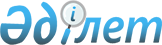 О внесении изменений в решение Енбекшиказахского районного маслихата N 61-1 от 20 декабря 2011 года "О районном бюджете Енбекшиказахского района на 2012-2014 годы"
					
			Утративший силу
			
			
		
					Решение маслихата Енбекшиказахского района Алматинской области от 12 апреля 2012 года N 5-1. Зарегистрировано Управлением юстиции Енбекшиказахского района Департамента юстиции Алматинской области 19 апреля 2012 года N 2-8-195. Утратило силу решением Енбекшиказахского районного маслихата Алматинской области от 14 мая 2013 года N 16-8      Сноска. Утратило силу решением Енбекшиказахского районного маслихата Алматинской области от 14.05.2013 N 16-8.

      Примечание РЦПИ:

      В тексте сохранена авторская орфография и пунктуация.       

В соответствии c подпунктом 4) пункта 2 статьи 106, пунктом 5 статьи 109 Бюджетного кодекса Республики Казахстан от 4 декабря 2008 года, с подпунктом 1) пункта 1 статьи 6 Закона Республики Казахстан от 23 января 2001 года "О местном государственном управлении и самоуправлении в Республике Казахстан", Енбекшиказахский районный маслихат РЕШИЛ:



      1. Внести в решение Енбекшиказахского районного маслихата от 20 декабря 2011 года N 61-1 "О районном бюджете Енбекшиказахского района на 2012-2014 годы" (зарегистрировано в Реестре государственной регистрации нормативных правовых актов 28 декабря 2011 года за N 2-8-189, опубликовано в газете "Енбекшиказах" от 13 января 2012 года N 3, 20 января 2012 года N 7, 27 января 2012 года N 5, 3 февраля 2012 года N 6, 10 февраля 2012 года N 7, 17 февраля 2012 года N 8), в решение Енбекшиказахского районного маслихата от 17 февраля 2012 года  N 4-1 "О внесении изменений и дополнений в решение Енбекшиказахского районного маслихата от 20 декабря 2011 года N 61-1 "О районном бюджете Енбекшиказахского района на 2012- 2014 годы" (зарегистрировано в Реестре государственной регистрации нормативных правовых актов 22 февраля 2012 года за N 2-8-193, опубликовано в газете "Енбекшиказах" от 8 марта 2012 года N 11) следующие изменения:



      в пункте 1 по строкам:



      1) "доходы" цифру "11663533" заменить на цифру "12191740", в том числе:

      "поступление трансфертов" цифру "9480798" заменить на цифру "10009005", в том числе:

      "целевые текущие трансферты" цифру "2004239" заменить на цифру "1971213";

      "целевые трансферты на развитие" цифру "1901367" заменить на цифру "2462600".



      2) "расходы" цифру "12023356" заменить на цифру "12576973".



      3) "чистое бюджетное кредитование" цифру "357078" заменить на цифру "77346", в том числе:

      "бюджетные кредиты" цифру "104707" заменить на цифру "307887";

      "погашение бюджетных кредитов" цифру "252371" заменить на цифру "121584".



      5) "дефицит (профицит) бюджета" цифру "-104707" заменить на цифру "-307887".



      6) "финансирование дефицита (использование профицита) бюджета" цифру "104707" заменить на цифру "307887".



      2. Приложение 1 к указанному решению изложить в новой редакции согласно приложению 1 к настоящему решению.



      3. Контроль за исполнением настоящего решения возложить на постоянную комиссию районного маслихата.



      4. Настоящее решение вводится в действие с 1 января 2012 года.      Председатель сессии

      районного маслихата                        Умекова Г      Секретарь районного

      маслихата                                  Талкамбаев А      СОГЛАСОВАНО:      Начальник государственного

      учреждения "Отдел экономики

      и бюджетного планирования

      Енбекшиказахского района"                  Жакеев Ермек

      12 апреля 2012 года

Приложение 1

к решению Енбекшиказахского

районного маслихата "О внесении

изменений и дополнений в решение

Енбекшиказахского районного

маслихата от 20 декабря 2011

года N 61-1 "О районном бюджете

Енбекшиказахского района на

2012-2014 годы" от 12 апреля

2012 года N 5-1Приложение 1

к утвержденному решению

Енбекшиказахского районного

маслихата от 20 декабря

2011 года N 61-1 "О районном

бюджете Енбекшиказахского

района на 2012-2014 годы" 

Районный бюджет Енбекшиказахского района на 2012 год
					© 2012. РГП на ПХВ «Институт законодательства и правовой информации Республики Казахстан» Министерства юстиции Республики Казахстан
				КатегорияКатегорияКатегорияКатегорияСумма

тыс.

тенгеКлассКлассКлассСумма

тыс.

тенгеПодклассПодклассСумма

тыс.

тенгеНаименованиеСумма

тыс.

тенге1. ДОХОДЫ121917401Налоговые поступления212666504Hалоги на собственность17006251Hалоги на имущество14389253Земельный налог327004Hалог на транспортные средства2200005Единый земельный налог900005Внутренние налоги на товары, работы и услуги3856102Акцизы3351003Поступления за использование природных и

других ресурсов88004Сборы за ведение предпринимательской и

профессиональной деятельности360105Налог на игорный бизнес570008Обязательные платежи, взимаемые за совершение

юридически значимых действий и (или) выдачу

документов уполномоченными на то

государственными органами или должностными

лицами404301Государственная пошлина404302Неналоговые поступления2407001Доходы от государственной собственности56701Поступления части чистого дохода

государственных предприятий03Дивиденды на государственные пакеты акций,

находящиеся в государственной собственности705Доходы от аренды имущества, находящегося в

государственной собственности560004Штрафы, пени, санкции, взыскания, налагаемые

государственными учреждениями, финансируемыми

из государственного бюджета, а также

содержащимися и финансируемыми из бюджета

(сметы расходов) Национального Банка

Республики Казахстан154001Штрафы, пени, санкции, взыскания, налагаемые

государственными учреждениями, финансируемыми

из государственного бюджета, а также

содержащимися и финансируемыми из бюджета

(сметы расходов) Национального Банка

Республики Казахстан, за исключением

поступлений от организаций нефтяного сектора1540006Прочие неналоговые поступления30001Прочие неналоговые поступления30003Поступления от продажи основного капитала3200001Продажа государственного имущества,

закрепленного за государственными учреждениями01Продажа государственного имущества,

закрепленного за государственными учреждениями003Продажа земли и нематериальных активов320001Продажа земли320002Продажа нематериальных активов04Поступление трансфертов1000900502Трансферты из вышестоящих органов

государственного управления100090052Трансферты из областного бюджета10009005Функциональная группаФункциональная группаФункциональная группаФункциональная группаСумма

тыс.

тенгеАдминистратор бюджетных программАдминистратор бюджетных программАдминистратор бюджетных программСумма

тыс.

тенгеПрограммаПрограммаСумма

тыс.

тенгеНаименованиеСумма

тыс.

тенге2. РАСХОДЫ125769731Государственные услуги общего характера475165Представительные, исполнительные и другие

органы, выполняющие общие функции

государственного управления444047112Аппарат маслихата района (города областного

значения)17202001Услуги по обеспечению деятельности маслихата

района (города областного значения)12202003Капитальные расходы государственного органа5000122Аппарат акима района (города областного

значения)103312001Услуги по обеспечению деятельности акима

района (города областного значения)75831003Капитальные расходы государственного органа27481123Аппарат акима района в городе, города

районного значения, поселка, аула (села),

аульного (сельского) округа323533001Услуги по обеспечению деятельности акима

района в городе, города районного значения,

поселка, аула (села), аульного (сельского)

округа319933022Капитальные расходы государственного органа3600Финансовая деятельность14652452Отдел финансов района (города областного

значения)13786001Услуги по реализации государственной политики

в области исполнения бюджета района (города

областного значения) и управления

коммунальной собственностью района (города

областного значения13786003Проведение оценки имущества в целях

налогообложения425018Капитальные расходы государственного органа441Планирование и статистическая деятельность16466453Отдел экономики, бюджетного планирования и

предпринимательства района (города областного

значения)16466001Услуги по реализации государственной политики

в области формирования, развития

экономической политики, системы

государственного планирования, управления

района (города областного значения)15966004Капитальные расходы государственного органа5002Оборона3939Военные нужды3484122Аппарат акима района (города областного

значения)3484005Мероприятия в рамках исполнения всеобщей

воинской обязанности3484Организация работы по чрезвычайным ситуациям455Аппарат акима района (города областного

значения)455006Предупреждение и ликвидация чрезвычайных

ситуаций масштаба района (города областного

значения)0007Мероприятия по профилактике и тушению степных

пожаров районного (городского) масштаба, а

также пожаров в населенных пунктах, в которых

не созданы органы государственной

противопожарной службы4553Общественный порядок, безопасность,

правовая, судебная, уголовно-исполнительная

деятельность4800Правоохранительная деятельность4800458Отдел жилищно-коммунального хозяйства,

пассажирского транспорта и автомобильных

дорог района (города областного значения)4800021Обеспечение безопасности дорожного движения

в населенных пунктах48004Образование8377761Дошкольное воспитание и обучение976204471Отдел образования, физической культуры и

спорта района (города областного значения)976204003Обеспечение деятельности организаций

дошкольного воспитания и обучения974553025Увеличение размера доплаты за

квалификационную категорию воспитателям

дошкольных организаций образования за счет

трансфертов из республиканского бюджета1651Начальное, основное среднее и общее среднее

образование6653837123Аппарат акима района в городе, города

районного значения, поселка, аула (села),

аульного (сельского) округа42469005Организация бесплатного подвоза учащихся до

школы и обратно в аульной (сельской)

местности 42469471Отдел образования, физической культуры и

спорта района (города областного значения)6611368004Общеобразовательное обучение6440616005Дополнительное образование для детей и

юношества32350063Повышение оплаты труда учителям, прошедшим

повышение квалификации по учебным программам

АОО "Назарбаев Интеллектуальные школы" за

счет трансфертов из республиканского бюджета5630064Увеличение размера доплаты за

квалификационную категорию учителям школ за

счет трансфертов из республиканского бюджета132772006Внедрение новых технологий обучения в

государственной системе образования за счет

целевых трансфертов из республиканского

бюджета0Техническое и профессиональное, послесреднее

образование49940471Отдел образования, физической культуры и

спорта района (города областного значения)49940007Организация профессионального обучения49940Прочие услуги в области образования697780467Отдел строительства района (города областного

значения)545045037Строительство и реконструкция объектов

образования545045471Отдел образования, физической культуры и

спорта района (города областного значения)152735008Информатизация системы образования в

государственных учреждениях образования

района (города областного значения)24826009Приобретение и доставка учебников,

учебно-методических комплексов для

государственных учреждений образования

района (города областного значения)75007020Ежемесячные выплаты денежных средств опекунам

(попечителям) на содержание ребенка-сироты

(детей-сирот), и ребенка (детей), оставшегося

без попечения родителей за счет трансфертов

из республиканского бюджета46426022Обеспечение доступа организаций образования

доступа к сети Интернет0023Обеспечение оборудованием, программным

обеспечением детей-инвалидов, обучающихся на

дому за счет трансфертов из республиканского

бюджета64766Социальная помощь и социальное обеспечение531160Социальная помощь489416451Отдел занятости и социальных программ района

(города областного значения)489416002Программа занятости79036004Оказание социальной помощи на приобретение

топлива специалистам здравоохранения,

образования, социального обеспечения,

культуры и спорта в сельской местности в

соответствии с законодательством Республики

Казахстан38225005Государственная адресная социальная помощь40195006Оказание жилищной помощи108096007Социальная помощь отдельным категориям

нуждающихся граждан по решениям местных

представительных органов16437010Материальное обеспечение детей-инвалидов,

воспитывающихся и обучающихся на дому9255014Оказание социальной помощи нуждающимся

гражданам на дому33308016Государственные пособия на детей до 18 лет119894017Обеспечение нуждающихся инвалидов

обязательными гигиеническими средствами и

предоставление услуг специалистами жестового

языка, индивидуальными помощниками в

соответствии с индивидуальной программой

реабилитации инвалида17882023Обеспечение деятельности центров занятости27088Прочие услуги в области социальной помощи и

социального обеспечения41744451Отдел занятости и социальных программ района

(города областного значения)41744001Услуги по реализации государственной политики

на местном уровне в области обеспечения

занятости и реализации социальных программ

для населения36396011Оплата услуг по зачислению, выплате и

доставке пособий и других социальных выплат4848021Капитальные расходы государственного органа5007Жилищно-коммунальное хозяйство2198698Жилищное хозяйство356803123Аппарат акима района в городе, города

районного значения, поселка, аула (села),

аульного (сельского) округа89825027Ремонт и благоустройство объектов в рамках

развития сельских населенных пунктов по

Программе 202089825458Отдел жилищно-коммунального хозяйства,

пассажирского транспорта и автомобильных

дорог района (города областного значения)108520002Изъятие, в том числе путем выкупа земельных

участков для государственных надобностей и

связанное с этим отчуждение недвижимого

имущества5520003Организация сохранения государственного

жилищного фонда0031Изготовление технических паспортов на объекты

кондоминиумов3000041Ремонт и благоустройство объектов в рамках

развития сельских населенных пунктов по

Программе 2020100000463Отдел земельных отношений района (города

областного значения)18039016Изъятие земельных участков для

государственных нужд за счет целевых

трансфертов из республиканского бюджета18039467Отдел строительства района (города областного

значения)152251003Проектирование, строительство и (или)

приобретение жилья государственного

коммунального жилищного фонда97356004Проектирование, развитие, обустройство и

(или) приобретение инженерно-коммуникационной

инфраструктуры54895019Строительство жилья0022Развитие инженерно-коммуникационной

инфраструктуры в рамках Программы занятости

20200479Отдел жилищной инспекции района (города

областного значения)6207001Услуги по реализации государственной политики

на местном уровне в области жилищного фонда5707005Капитальные расходы государственного органа500Коммунальное хозяйство1591979458Отдел жилищно-коммунального хозяйства,

пассажирского транспорта и автомобильных

дорог района (города областного значения)1591979012Функционирование системы водоснабжения и

водоотведения16500028Развитие коммунального хозяйства207534029Развитие системы водоснабжения1367945467Отдел строительства района (города областного

значения)95114005Развитие коммунального хозяйства95114Благоустройство населенных пунктов136763458Отдел жилищно-коммунального хозяйства,

пассажирского транспорта и автомобильных

дорог района (города областного значения136763015Освещение улиц в населенных пунктах92250016Обеспечение санитарии населенных пунктов12573017Содержание мест захоронений и погребение

безродных3186018Благоустройство и озеленение населенных

пунктов287548Культура, спорт, туризм и информационное

пространство144324Деятельность в области культуры92044455Отдел культуры и развития языков района

(города областного значения)92044003Поддержка культурно-досуговой работы92044Спорт4152471Отдел образования, физической культуры и

спорта района (города областного значения4152014Проведение спортивных соревнований на

районном (города областного значения) уровне1145015Подготовка и участие членов сборных команд

района (города областного значения) по

различным видам спорта на областных

спортивных соревнованиях3007Информационное пространство48128455Отдел культуры и развития языков района

(города областного значения)33427006Функционирование районных (городских)

библиотек28157007Развитие государственного языка и других

языков народа Казахстана5270456Отдел внутренней политики района (города

областного значения)1191002Услуги по проведению государственной

информационной политики через газеты и

журналы1191Прочие услуги по организации культуры,

спорта, туризма и информационного

пространства6444455Отдел культуры и развития языков района

(города областного значения)6444001Услуги по реализации государственной политики

на местном уровне в области развития языков и

культуры6144010Капитальные расходы государственного органа300456Отдел внутренней политики района (города

областного значения)7066001Услуги по реализации государственной политики

на местном уровне в области информации,

укрепления государственности и формирования

социального оптимизма граждан6095003Реализация мероприятий в сфере молодежной

политики671006Капитальные расходы государственного органа30010Сельское, водное, лесное, рыбное хозяйство,

особо охраняемые природные территории, охрана

окружающей среды и животного мира, земельные

отношения272705Сельское хозяйство 126117453Отдел экономики и бюджетного планирования

района (города областного значения)91253006Бюджетные кредиты для реализации мер

социальной поддержки специалистов80091099Реализация мер по оказанию социальной

поддержки специалистов11162462Отдел сельского хозяйства района (города

областного значения)15353001Услуги по реализации государственной политики

на местном уровне в сфере сельского хозяйства14853006Капитальные расходы государственного органа500473Отдел ветеринарии района (города областного

значения)19511001Услуги по реализации государственной политики

на местном уровне в сфере ветеринарии7689003Капитальные расходы государственного органа2000006Организация санитарного убоя больных животных0007Организация отлова и уничтожения бродячих

собак и кошек3440008Возмещение владельцам стоимости изымаемых и

уничтожаемых больных животных, продуктов и

сырья животного происхождения3000009Проведение ветеринарных мероприятий по

энзоотическим болезням животных3382Земельные отношения47346463Отдел земельных отношений района (города

областного значения)47346001Услуги по реализации государственной политики

в области регулирования земельных отношений

на территории района (города областного

значения)16496002Работы по переводу сельскохозяйственных

угодий из одного вида в другой0004Организация работ по зонированию земель30350006Землеустройство, проводимое при установлении

границ городов районного значения, районов в

городе, поселков аулов (сел), аульных

(сельских) округов0007Капитальные расходы государственного органа500Прочие услуги в области сельского, водного,

лесного, рыбного хозяйства, охраны окружающей

среды и земельных отношений99242473Отдел ветеринарии района (города областного

значения)99242011Проведение противоэпизоотических мероприятий9924211Промышленность, архитектурная,

градостроительная и строительная деятельность18043Архитектурная, градостроительная и

строительная деятельность18043467Отдел строительства района (города областного

значения)8336001Услуги по реализации государственной политики

на местном уровне в области строительства8336017Капитальные расходы государственного органа0468Отдел архитектуры и градостроительства района

( города областного значения)9707001Услуги по реализации государственной политики

в области архитектуры и градостроительства на

местном уровне6207004Капитальные расходы государственного органа350012Транспорт и коммуникации205645Автомобильный транспорт205645123Аппарат акима района в городе, города

районного значения, поселка, аула (села),

аульного (сельского) округа205645013Обеспечение функционирования автомобильных

дорог в городах районного значения, поселках

аулах (селах), аульных (сельских) округах20564513Прочие91223469Отдел предпринимательства района (города

областного значения)7110001Услуги по реализации государственной политики

на местном уровне в области развития

предпринимательства и промышленности6810004Капитальные расходы государственного органа300123Аппарат акима района в городе, города

районного значения, поселка, аула (села),

аульного (сельского) округа31284040Реализация мероприятий для решения вопросов

обустройства аульных (сельских) округов в

реализацию мер по содействию экономическому

развитию регионов в рамках Программы

"Развитие регионов" за счет целевых

трансфертов из республиканского бюджета31284452Отдел финансов района (города областного

значения)19157012Резерв местного исполнительного органа

района (города областного значения)19157458Отдел жилищно-коммунального хозяйства,

пассажирского транспорта и автомобильных

дорог района (города областного значения)7200001Услуги по реализации государственной

политики на местном уровне в области

жилищно-коммунального хозяйства,

пассажирского транспорта и автомобильных

дорог7200471Отдел образования, физической культуры и

спорта района (города областного значения)26472001Услуги по обеспечению деятельности отдела

образования, физической культуры и спорта25972018Капитальные расходы государственного органа50014Обслуживание долга1452Отдел финансов района (города областного

значения)1013Обслуживание долга местных исполнительных

органов по выплате вознаграждений и иных

платежей по займам из областного бюджета115Трансферты131925Трансферты131925452Отдел финансов района (города областного

значения)131925006Возврат неиспользованных (недоиспользованных)

целевых трансфертов13192516Погашение займов121584452Отдел финансов района (города областного

значения)121584008Погашение долга местного исполнительного

органа перед вышестоящим бюджетом120445021Возврат неиспользованных бюджетных кредитов,

выданных из местного бюджета1139КатегорияКатегорияКатегорияКатегорияСумма

(тыс.

тенге)КлассКлассКлассСумма

(тыс.

тенге)ПодклассПодклассСумма

(тыс.

тенге)НаименованиеСумма

(тыс.

тенге)Погашение бюджетных кредитов1215845Погашение бюджетных кредитов1215841Погашение бюджетных кредитов1215841Погашение бюджетных кредитов, выданных

из государственного бюджета121584КатегорияКатегорияКатегорияКатегорияСумма

(тыс.

тенге)КлассКлассКлассСумма

(тыс.

тенге)ПодклассПодклассСумма

(тыс.

тенге)НаименованиеСумма

(тыс.

тенге)4. Сальдо по операциям с финансовыми активами05. Дефицит (профицит) бюджета-3078876. Финансирование дефицита (использование

профицита)307887III. Чистое бюджетное кредитование773467Поступление займов800911Внутренние государственные займы800912Договоры займа800918Используемые остатки бюджетных средств3023971Остатки бюджетных средств3023971Свободные остатки бюджетных средств302397